_______________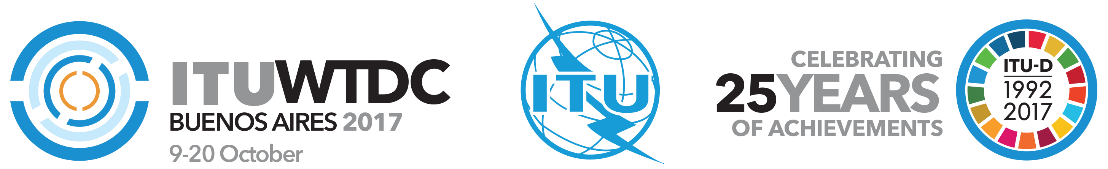 TDAG Correspondence Group on Streamlining WTDC Resolutions 
(CG-SR)Geneva, 10 May 2017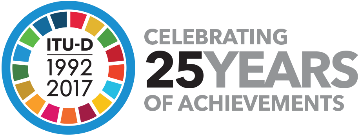 Document CG-SR/XX-E[Date:] Original: [Source][Source][Source][TITLE][TITLE][TITLE]Summary:Action required:References:Summary:Action required:References:Summary:Action required:References: